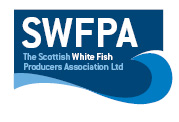 LONG LINE PositionsLong Line Position InfoSouth point  60 43,72N            North  point  60 46,27N                       001 29,88W                                 001 22,02WNorth point  60 46,25N            South point  60 44,02N                       001 22,81W                                001 30,54W North point  60 47,16N           South point  60 44,47N                       001 22,42W                               001 30,77WSouth point  60 44,86N          North point  60 47,32N                       001 30,13W                              001 22,73WDate28-06-2020Vessel Name & Reg NoSUFFOLK CHIEFTAIN LT372Skipper NameFRANCISCO ALVAREZ MIGUEZSkipper Email Addresssuffolkchieftain@satlink-mail.comSkipper Mobile No+33640049420